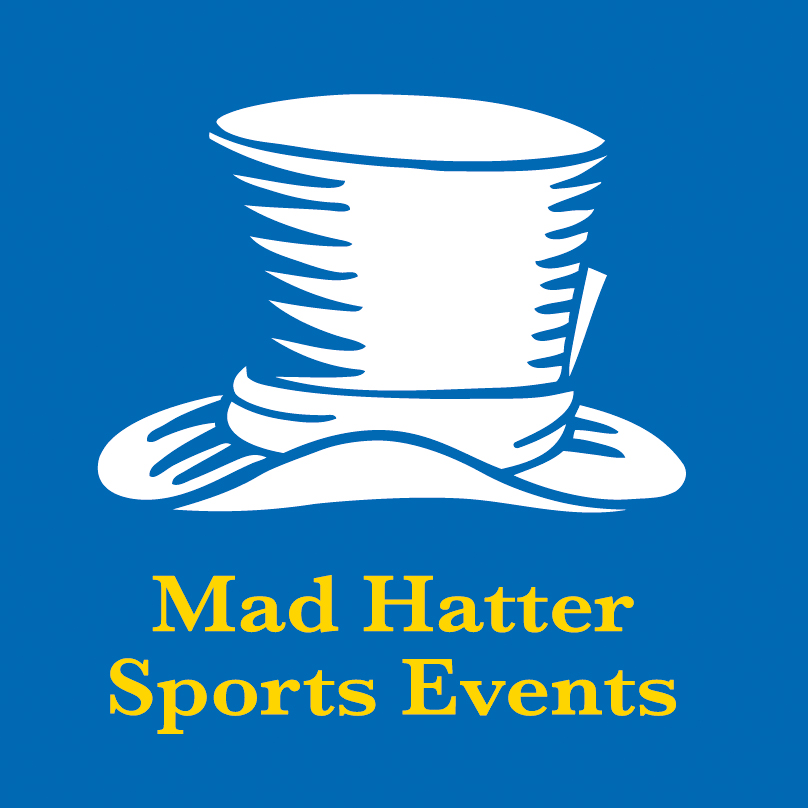 Mad Hatter Sports Events
Hokey Cokey St Austell Bay Distance Chart – 2020Long Course Total Distance (Meters) 18,9006 Runs5 Swims26% of swimmingShort Course Total Distance (Meters) 18,9006 Runs5 Swims30% of swimmingLegDescription         Running         Running           Swimming            Swimming 1Start, Charlestown shipwreck centre – Charlestown HarbourStart, Charlestown shipwreck centre – Charlestown Harbour4004002East Harbour – West HarbourEast Harbour – West Harbour5005003West Harbour – East HarbourWest Harbour – East Harbour200020004East Harbour - PorthpeanEast Harbour - Porthpean9509505Porthpean – PorthpeanPorthpean – Porthpean520052006Porthpean - Charlestown	Porthpean - Charlestown	9509507Loop of CharlestownLoop of Charlestown8008008Charlestown – Carlyon BayCharlestown – Carlyon Bay160016009Carlyon Bay – Spit beachCarlyon Bay – Spit beach2100210010Spit beach – PolgaverSpit beach – Polgaver90090011Polgaver – Finish at CharlestownPolgaver – Finish at Charlestown35003500Total DistancesTotal Distances14,00014,0004,9004,900LegDescription         Running         Running           Swimming            Swimming 1Start, Charlestown shipwreck centre – Charlestown HarbourStart, Charlestown shipwreck centre – Charlestown Harbour4004002East Harbour – West HarbourEast Harbour – West Harbour5005003West Harbour – East HarbourWest Harbour – East Harbour200020004East Harbour - PorthpeanEast Harbour - Porthpean9509505Porthpean – PorthpeanPorthpean – Porthpean520052006Porthpean - Charlestown	Porthpean - Charlestown	9509507To the finishTo the finish400400Total DistancesTotal Distances8,0008,0002,4002,400